Angela S. Moon							sakuraxu12@gmail.comSamsung Raemiahn APT 110-1604 | DoWon dong |Yongsan-gu |Seoul| Korea | tel: 010.4411.2409EDUCATION:	TEMPLE UNIVERSITY, College of Science and Technology, Philadelphia, PABachelor of Art in Science, Graduation: May 2012(Temporary Leaving)Major:   Nursing/Chemistry| Major GPA: 2.5Took a break in between Nursing school. Selected Courses:Adult Organization Development, Sociology, Psychology, Sociology of Human Development and Early Childhood Development.  MARPLE NEWTOWN HIGH SCHOOLGraduation: June 2006  GPA:3.8Selected Courses: Sociology, Child Development I and Child Development II. ACTIVITIES:Temple University Korean Association Sept. 2006 - May 2009Dental Association Sept. 2006 - May 2009Chemistry Association Sept. 2006 - May 2011EXPERIENCE:   Tutor, Philadelphia, U.S.A				July 2008 –November 2010		Private tutor for English/Math for middle students1:1 private English/Math TutorMainly conversation practice for EnglishTwice a week (3hours per session)Tutor, Seoul, Korea					July 2007 –August 2007		Private tutor for English  Three times a week lesson (2 hours)1:1 private English TutorMainly conversation practice		Accel Hakwon, Cherryhill, U.S.A			May 2005 –September 2006		Teacher Assistant  Worked as a teacher assistant in SAT school for Korean and Korean/AmericanPreparing lessonGrading homework and test	        Senior Project, Newtown Square, U.S.A		March 2006 – June 2006		High School Mathematics Teacher AssistantHelping students with lessonPrepare lesson for classTaught lessonChild Development II, Newtown Square, U.S.A 	September 2003 – June 2005Pre-School Teacher Assistant, High School CourseFixed and organized teachers' lesson planDuring course, conduct the lesson for pre-school students. Assisted in teachers’ work  NHS, Newtown Square, U.S.A			January 2003 – December 2005 Private Tutor for after School	As a member of NHS(National Honor Society), I volunteered as a private tutor for middle and elementary school students. I taught mathematics, science and history courses for middle and elementary school.SKILLS & LANGUAGES:Native in Korea, Fluent in EnglishBasic knowledge of written and spoken FrenchFull proficiency in Microsoft Office (Excel, PowerPoint, Word)Picture: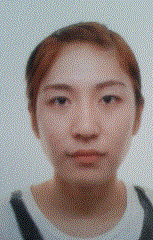 